Table 9.1 Science, arts and professional qualifications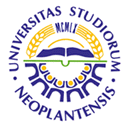 UNIVERSITY OF NOVI SADFACULTY OF AGRICULTURE 21000 NOVI SAD, TRG DOSITEJA OBRADOVIĆA 8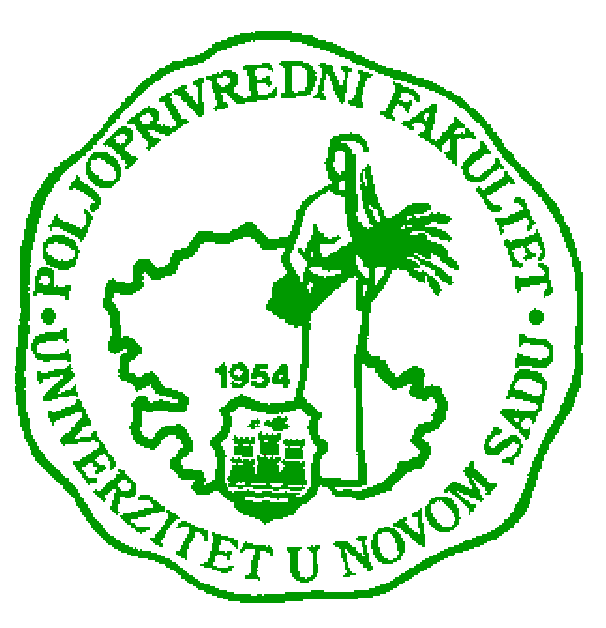 Study Programme AccreditationBACHELOR ACADEMIC STUDIES                                   Fish farmsName and last name:Name and last name:Name and last name:Name and last name:Name and last name:Name and last name:Name and last name:Name and last name:Nada PlavsaNada PlavsaNada PlavsaNada PlavsaNada PlavsaAcademic title:Academic title:Academic title:Academic title:Academic title:Academic title:Academic title:Academic title:Assistant Professor   Assistant Professor   Assistant Professor   Assistant Professor   Assistant Professor   Name of the institution where the teacher works full time and starting date:Name of the institution where the teacher works full time and starting date:Name of the institution where the teacher works full time and starting date:Name of the institution where the teacher works full time and starting date:Name of the institution where the teacher works full time and starting date:Name of the institution where the teacher works full time and starting date:Name of the institution where the teacher works full time and starting date:Name of the institution where the teacher works full time and starting date:Faculty of Agriculture, Department of animal science, Novi Sad, 08.10.2009.Faculty of Agriculture, Department of animal science, Novi Sad, 08.10.2009.Faculty of Agriculture, Department of animal science, Novi Sad, 08.10.2009.Faculty of Agriculture, Department of animal science, Novi Sad, 08.10.2009.Faculty of Agriculture, Department of animal science, Novi Sad, 08.10.2009.Scientific or art field:Scientific or art field:Scientific or art field:Scientific or art field:Scientific or art field:Scientific or art field:Scientific or art field:Scientific or art field:Veterinary MedicineVeterinary MedicineVeterinary MedicineVeterinary MedicineVeterinary MedicineAcademic carieerAcademic carieerAcademic carieerAcademic carieerAcademic carieerAcademic carieerAcademic carieerAcademic carieerAcademic carieerAcademic carieerAcademic carieerAcademic carieerAcademic carieerYearInstitutionInstitutionInstitutionInstitutionInstitutionFieldFieldAcademic title electionAcademic title electionAcademic title electionAcademic title electionAcademic title election2013.Faculty of Agriculture, Department of Veterinary Medicine, Novi Sad Faculty of Agriculture, Department of Veterinary Medicine, Novi Sad Faculty of Agriculture, Department of Veterinary Medicine, Novi Sad Faculty of Agriculture, Department of Veterinary Medicine, Novi Sad Faculty of Agriculture, Department of Veterinary Medicine, Novi Sad Animal disease and hygiene of animal produceAnimal disease and hygiene of animal produceAcademic title election:Academic title election:Academic title election:Academic title election:Academic title election:2008.Faculty of Agriculture Novi SadFaculty of Agriculture Novi SadFaculty of Agriculture Novi SadFaculty of Agriculture Novi SadFaculty of Agriculture Novi Sad  Animal science  Animal sciencePhD thesis:PhD thesis:PhD thesis:PhD thesis:PhD thesis:2004.Faculty of Veterinary Medicine BeogradFaculty of Veterinary Medicine BeogradFaculty of Veterinary Medicine BeogradFaculty of Veterinary Medicine BeogradFaculty of Veterinary Medicine BeogradMicrobiologyMicrobiologySpecialization:Specialization:Specialization:Specialization:Specialization:- - -Master thesisMaster thesisMaster thesisMaster thesisMaster thesis1998.Faculty of Veterinary Medicine BeogradFaculty of Veterinary Medicine BeogradFaculty of Veterinary Medicine BeogradFaculty of Veterinary Medicine BeogradFaculty of Veterinary Medicine BeogradFisheryFisheryBachelor's thesisBachelor's thesisBachelor's thesisBachelor's thesisBachelor's thesis1987.Faculty of Veterinary Medicine BeogradFaculty of Veterinary Medicine BeogradFaculty of Veterinary Medicine BeogradFaculty of Veterinary Medicine BeogradFaculty of Veterinary Medicine BeogradVeterinary MedicineVeterinary MedicineList of courses being held by the teacher in the accredited study programmesList of courses being held by the teacher in the accredited study programmesList of courses being held by the teacher in the accredited study programmesList of courses being held by the teacher in the accredited study programmesList of courses being held by the teacher in the accredited study programmesList of courses being held by the teacher in the accredited study programmesList of courses being held by the teacher in the accredited study programmesList of courses being held by the teacher in the accredited study programmesList of courses being held by the teacher in the accredited study programmesList of courses being held by the teacher in the accredited study programmesList of courses being held by the teacher in the accredited study programmesList of courses being held by the teacher in the accredited study programmesList of courses being held by the teacher in the accredited study programmesIDIDCourse nameCourse nameCourse nameCourse nameCourse nameStudy programme name, study typeStudy programme name, study typeStudy programme name, study typeNumber of active teaching classes1.1.3OST3O133OST3O13  Hygiene and diseases prevention  Hygiene and diseases prevention  Hygiene and diseases prevention  Hygiene and diseases prevention  Hygiene and diseases preventionAnimal ScienceAnimal ScienceAnimal Science3+02.2.3ОST6I453ОST6I45  Beekeeping  Beekeeping  Beekeeping  Beekeeping  BeekeepingAnimal ScienceAnimal ScienceAnimal Science2+03.3.3ORT5I073ORT5I07BeekeepingBeekeepingBeekeepingBeekeepingBeekeepingFeeds, crops and vegetablesFeeds, crops and vegetablesFeeds, crops and vegetables2+04.4.3ОVV6О233ОVV6О23BeekeepingBeekeepingBeekeepingBeekeepingBeekeepingFruit science and viticultureFruit science and viticultureFruit science and viticulture2+05.5.3OST5O213OST5O21  Fish production  Fish production  Fish production  Fish production  Fish productionAnimal ScienceAnimal ScienceAnimal Science3+06.6.3МST1I183МST1I18Bee productBee productBee productBee productBee productAnimal Science - MasterAnimal Science - MasterAnimal Science - Master2+07.7.3МSТ1I203МSТ1I20Growing fishGrowing fishGrowing fishGrowing fishGrowing fishAnimal Science - MasterAnimal Science - MasterAnimal Science - Master2+08.8.3DАI20573DАI2057Study of modern methods for processing aquaproductsStudy of modern methods for processing aquaproductsStudy of modern methods for processing aquaproductsStudy of modern methods for processing aquaproductsStudy of modern methods for processing aquaproductsPhD - AgronomyPhD - AgronomyPhD - Agronomy2+09.9.3IVM4O213IVM4O21ZoohygieneZoohygieneZoohygieneZoohygieneZoohygieneVeterinary MedicineVeterinary MedicineVeterinary Medicine2+010.10.??????????????Growing and care of beesGrowing and care of beesGrowing and care of beesGrowing and care of beesGrowing and care of beesVeterinary MedicineVeterinary MedicineVeterinary Medicine1+011.11.3IVM10O543IVM10O54Diseases of beesDiseases of beesDiseases of beesDiseases of beesDiseases of beesVeterinary MedicineVeterinary MedicineVeterinary Medicine1+012.12.3OOP7I523OOP7I52Organic beekeepingOrganic beekeepingOrganic beekeepingOrganic beekeepingOrganic beekeepingOrganic ProductionOrganic ProductionOrganic Production2+213.13.3OUV7I473OUV7I47 Fish farms Fish farms Fish farms Fish farms Fish farmsWater management Water management Water management 2+2Representative refferences (minimum 5, not more than 10)Representative refferences (minimum 5, not more than 10)Representative refferences (minimum 5, not more than 10)Representative refferences (minimum 5, not more than 10)Representative refferences (minimum 5, not more than 10)Representative refferences (minimum 5, not more than 10)Representative refferences (minimum 5, not more than 10)Representative refferences (minimum 5, not more than 10)Representative refferences (minimum 5, not more than 10)Representative refferences (minimum 5, not more than 10)Representative refferences (minimum 5, not more than 10)Representative refferences (minimum 5, not more than 10)Representative refferences (minimum 5, not more than 10)Nada Plavša, Dragica Stojanović, I. Stojanov, N. Puvača, VidicaStanaćevand Bosiljka Đuričić (2011): Evaluation of oxyteracyclin in the prevention of American foul brood in bee colony. African Journal of Agricultural Research, Vol 6(6), p.p. 1621-1626  M 23Nada Plavša, Dragica Stojanović, I. Stojanov, N. Puvača, VidicaStanaćevand Bosiljka Đuričić (2011): Evaluation of oxyteracyclin in the prevention of American foul brood in bee colony. African Journal of Agricultural Research, Vol 6(6), p.p. 1621-1626  M 23Nada Plavša, Dragica Stojanović, I. Stojanov, N. Puvača, VidicaStanaćevand Bosiljka Đuričić (2011): Evaluation of oxyteracyclin in the prevention of American foul brood in bee colony. African Journal of Agricultural Research, Vol 6(6), p.p. 1621-1626  M 23Nada Plavša, Dragica Stojanović, I. Stojanov, N. Puvača, VidicaStanaćevand Bosiljka Đuričić (2011): Evaluation of oxyteracyclin in the prevention of American foul brood in bee colony. African Journal of Agricultural Research, Vol 6(6), p.p. 1621-1626  M 23Nada Plavša, Dragica Stojanović, I. Stojanov, N. Puvača, VidicaStanaćevand Bosiljka Đuričić (2011): Evaluation of oxyteracyclin in the prevention of American foul brood in bee colony. African Journal of Agricultural Research, Vol 6(6), p.p. 1621-1626  M 23Nada Plavša, Dragica Stojanović, I. Stojanov, N. Puvača, VidicaStanaćevand Bosiljka Đuričić (2011): Evaluation of oxyteracyclin in the prevention of American foul brood in bee colony. African Journal of Agricultural Research, Vol 6(6), p.p. 1621-1626  M 23Nada Plavša, Dragica Stojanović, I. Stojanov, N. Puvača, VidicaStanaćevand Bosiljka Đuričić (2011): Evaluation of oxyteracyclin in the prevention of American foul brood in bee colony. African Journal of Agricultural Research, Vol 6(6), p.p. 1621-1626  M 23Nada Plavša, Dragica Stojanović, I. Stojanov, N. Puvača, VidicaStanaćevand Bosiljka Đuričić (2011): Evaluation of oxyteracyclin in the prevention of American foul brood in bee colony. African Journal of Agricultural Research, Vol 6(6), p.p. 1621-1626  M 23Nada Plavša, Dragica Stojanović, I. Stojanov, N. Puvača, VidicaStanaćevand Bosiljka Đuričić (2011): Evaluation of oxyteracyclin in the prevention of American foul brood in bee colony. African Journal of Agricultural Research, Vol 6(6), p.p. 1621-1626  M 23Nada Plavša, Dragica Stojanović, I. Stojanov, N. Puvača, VidicaStanaćevand Bosiljka Đuričić (2011): Evaluation of oxyteracyclin in the prevention of American foul brood in bee colony. African Journal of Agricultural Research, Vol 6(6), p.p. 1621-1626  M 23Nada Plavša, Dragica Stojanović, I. Stojanov, N. Puvača, VidicaStanaćevand Bosiljka Đuričić (2011): Evaluation of oxyteracyclin in the prevention of American foul brood in bee colony. African Journal of Agricultural Research, Vol 6(6), p.p. 1621-1626  M 23Nada Plavša, Dragica Stojanović, I. Stojanov, N. Puvača, VidicaStanaćevand Bosiljka Đuričić (2011): Evaluation of oxyteracyclin in the prevention of American foul brood in bee colony. African Journal of Agricultural Research, Vol 6(6), p.p. 1621-1626  M 23Nada Plavša, Vidica Stanaćev, Nikolina Milošević, Dragana Ljubojević, Nikola Puvača, Jelena Markov, Miroslav Ćirković (2012): “EFFECT OFF FRESH PILCHARDS ON PRODUCTION PERFORMANCE IN RAINBOW TROUT (Oncorhynchus mykiss Walbaum) NUTRITION”, Journal of Animal and Plant Sciences, Volume: 22,4. M-23Nada Plavša, Vidica Stanaćev, Nikolina Milošević, Dragana Ljubojević, Nikola Puvača, Jelena Markov, Miroslav Ćirković (2012): “EFFECT OFF FRESH PILCHARDS ON PRODUCTION PERFORMANCE IN RAINBOW TROUT (Oncorhynchus mykiss Walbaum) NUTRITION”, Journal of Animal and Plant Sciences, Volume: 22,4. M-23Nada Plavša, Vidica Stanaćev, Nikolina Milošević, Dragana Ljubojević, Nikola Puvača, Jelena Markov, Miroslav Ćirković (2012): “EFFECT OFF FRESH PILCHARDS ON PRODUCTION PERFORMANCE IN RAINBOW TROUT (Oncorhynchus mykiss Walbaum) NUTRITION”, Journal of Animal and Plant Sciences, Volume: 22,4. M-23Nada Plavša, Vidica Stanaćev, Nikolina Milošević, Dragana Ljubojević, Nikola Puvača, Jelena Markov, Miroslav Ćirković (2012): “EFFECT OFF FRESH PILCHARDS ON PRODUCTION PERFORMANCE IN RAINBOW TROUT (Oncorhynchus mykiss Walbaum) NUTRITION”, Journal of Animal and Plant Sciences, Volume: 22,4. M-23Nada Plavša, Vidica Stanaćev, Nikolina Milošević, Dragana Ljubojević, Nikola Puvača, Jelena Markov, Miroslav Ćirković (2012): “EFFECT OFF FRESH PILCHARDS ON PRODUCTION PERFORMANCE IN RAINBOW TROUT (Oncorhynchus mykiss Walbaum) NUTRITION”, Journal of Animal and Plant Sciences, Volume: 22,4. M-23Nada Plavša, Vidica Stanaćev, Nikolina Milošević, Dragana Ljubojević, Nikola Puvača, Jelena Markov, Miroslav Ćirković (2012): “EFFECT OFF FRESH PILCHARDS ON PRODUCTION PERFORMANCE IN RAINBOW TROUT (Oncorhynchus mykiss Walbaum) NUTRITION”, Journal of Animal and Plant Sciences, Volume: 22,4. M-23Nada Plavša, Vidica Stanaćev, Nikolina Milošević, Dragana Ljubojević, Nikola Puvača, Jelena Markov, Miroslav Ćirković (2012): “EFFECT OFF FRESH PILCHARDS ON PRODUCTION PERFORMANCE IN RAINBOW TROUT (Oncorhynchus mykiss Walbaum) NUTRITION”, Journal of Animal and Plant Sciences, Volume: 22,4. M-23Nada Plavša, Vidica Stanaćev, Nikolina Milošević, Dragana Ljubojević, Nikola Puvača, Jelena Markov, Miroslav Ćirković (2012): “EFFECT OFF FRESH PILCHARDS ON PRODUCTION PERFORMANCE IN RAINBOW TROUT (Oncorhynchus mykiss Walbaum) NUTRITION”, Journal of Animal and Plant Sciences, Volume: 22,4. M-23Nada Plavša, Vidica Stanaćev, Nikolina Milošević, Dragana Ljubojević, Nikola Puvača, Jelena Markov, Miroslav Ćirković (2012): “EFFECT OFF FRESH PILCHARDS ON PRODUCTION PERFORMANCE IN RAINBOW TROUT (Oncorhynchus mykiss Walbaum) NUTRITION”, Journal of Animal and Plant Sciences, Volume: 22,4. M-23Nada Plavša, Vidica Stanaćev, Nikolina Milošević, Dragana Ljubojević, Nikola Puvača, Jelena Markov, Miroslav Ćirković (2012): “EFFECT OFF FRESH PILCHARDS ON PRODUCTION PERFORMANCE IN RAINBOW TROUT (Oncorhynchus mykiss Walbaum) NUTRITION”, Journal of Animal and Plant Sciences, Volume: 22,4. M-23Nada Plavša, Vidica Stanaćev, Nikolina Milošević, Dragana Ljubojević, Nikola Puvača, Jelena Markov, Miroslav Ćirković (2012): “EFFECT OFF FRESH PILCHARDS ON PRODUCTION PERFORMANCE IN RAINBOW TROUT (Oncorhynchus mykiss Walbaum) NUTRITION”, Journal of Animal and Plant Sciences, Volume: 22,4. M-23Nada Plavša, Vidica Stanaćev, Nikolina Milošević, Dragana Ljubojević, Nikola Puvača, Jelena Markov, Miroslav Ćirković (2012): “EFFECT OFF FRESH PILCHARDS ON PRODUCTION PERFORMANCE IN RAINBOW TROUT (Oncorhynchus mykiss Walbaum) NUTRITION”, Journal of Animal and Plant Sciences, Volume: 22,4. M-23Vidica Stanaćev, Dragan Glamočić, Niko Milošević, Nikola Puvača, Vladislav Stanaćev, Nada Plavša (2011): Effect of garlic (Allium sativum L.) in fattening chicks nutrition. African Јournal of Agricultural Research Vol. 6  br. 4, str. 943-948,M-23Vidica Stanaćev, Dragan Glamočić, Niko Milošević, Nikola Puvača, Vladislav Stanaćev, Nada Plavša (2011): Effect of garlic (Allium sativum L.) in fattening chicks nutrition. African Јournal of Agricultural Research Vol. 6  br. 4, str. 943-948,M-23Vidica Stanaćev, Dragan Glamočić, Niko Milošević, Nikola Puvača, Vladislav Stanaćev, Nada Plavša (2011): Effect of garlic (Allium sativum L.) in fattening chicks nutrition. African Јournal of Agricultural Research Vol. 6  br. 4, str. 943-948,M-23Vidica Stanaćev, Dragan Glamočić, Niko Milošević, Nikola Puvača, Vladislav Stanaćev, Nada Plavša (2011): Effect of garlic (Allium sativum L.) in fattening chicks nutrition. African Јournal of Agricultural Research Vol. 6  br. 4, str. 943-948,M-23Vidica Stanaćev, Dragan Glamočić, Niko Milošević, Nikola Puvača, Vladislav Stanaćev, Nada Plavša (2011): Effect of garlic (Allium sativum L.) in fattening chicks nutrition. African Јournal of Agricultural Research Vol. 6  br. 4, str. 943-948,M-23Vidica Stanaćev, Dragan Glamočić, Niko Milošević, Nikola Puvača, Vladislav Stanaćev, Nada Plavša (2011): Effect of garlic (Allium sativum L.) in fattening chicks nutrition. African Јournal of Agricultural Research Vol. 6  br. 4, str. 943-948,M-23Vidica Stanaćev, Dragan Glamočić, Niko Milošević, Nikola Puvača, Vladislav Stanaćev, Nada Plavša (2011): Effect of garlic (Allium sativum L.) in fattening chicks nutrition. African Јournal of Agricultural Research Vol. 6  br. 4, str. 943-948,M-23Vidica Stanaćev, Dragan Glamočić, Niko Milošević, Nikola Puvača, Vladislav Stanaćev, Nada Plavša (2011): Effect of garlic (Allium sativum L.) in fattening chicks nutrition. African Јournal of Agricultural Research Vol. 6  br. 4, str. 943-948,M-23Vidica Stanaćev, Dragan Glamočić, Niko Milošević, Nikola Puvača, Vladislav Stanaćev, Nada Plavša (2011): Effect of garlic (Allium sativum L.) in fattening chicks nutrition. African Јournal of Agricultural Research Vol. 6  br. 4, str. 943-948,M-23Vidica Stanaćev, Dragan Glamočić, Niko Milošević, Nikola Puvača, Vladislav Stanaćev, Nada Plavša (2011): Effect of garlic (Allium sativum L.) in fattening chicks nutrition. African Јournal of Agricultural Research Vol. 6  br. 4, str. 943-948,M-23Vidica Stanaćev, Dragan Glamočić, Niko Milošević, Nikola Puvača, Vladislav Stanaćev, Nada Plavša (2011): Effect of garlic (Allium sativum L.) in fattening chicks nutrition. African Јournal of Agricultural Research Vol. 6  br. 4, str. 943-948,M-23Vidica Stanaćev, Dragan Glamočić, Niko Milošević, Nikola Puvača, Vladislav Stanaćev, Nada Plavša (2011): Effect of garlic (Allium sativum L.) in fattening chicks nutrition. African Јournal of Agricultural Research Vol. 6  br. 4, str. 943-948,M-23Plavša N., S. Košarčić ., M. Kovačević, V. Stanaćev, Ј. Babić. (2011): ANIMAL WASTE AS A RISK FACTORS FOR AIR, WATER, EARTH AND  A THREAT FOR PUBLIC HEALTH. Environment al protection of urban and suburban settlements. XII International Eco-conference, 21-24 septembar, NoviSad, urednik Rudolf Kastori, NoviSad, Ekološki pokret grada NovogSada, str. 85-92 (I), ISBN 978-86-83177-44-8, (eng) M33 1,0Plavša N., S. Košarčić ., M. Kovačević, V. Stanaćev, Ј. Babić. (2011): ANIMAL WASTE AS A RISK FACTORS FOR AIR, WATER, EARTH AND  A THREAT FOR PUBLIC HEALTH. Environment al protection of urban and suburban settlements. XII International Eco-conference, 21-24 septembar, NoviSad, urednik Rudolf Kastori, NoviSad, Ekološki pokret grada NovogSada, str. 85-92 (I), ISBN 978-86-83177-44-8, (eng) M33 1,0Plavša N., S. Košarčić ., M. Kovačević, V. Stanaćev, Ј. Babić. (2011): ANIMAL WASTE AS A RISK FACTORS FOR AIR, WATER, EARTH AND  A THREAT FOR PUBLIC HEALTH. Environment al protection of urban and suburban settlements. XII International Eco-conference, 21-24 septembar, NoviSad, urednik Rudolf Kastori, NoviSad, Ekološki pokret grada NovogSada, str. 85-92 (I), ISBN 978-86-83177-44-8, (eng) M33 1,0Plavša N., S. Košarčić ., M. Kovačević, V. Stanaćev, Ј. Babić. (2011): ANIMAL WASTE AS A RISK FACTORS FOR AIR, WATER, EARTH AND  A THREAT FOR PUBLIC HEALTH. Environment al protection of urban and suburban settlements. XII International Eco-conference, 21-24 septembar, NoviSad, urednik Rudolf Kastori, NoviSad, Ekološki pokret grada NovogSada, str. 85-92 (I), ISBN 978-86-83177-44-8, (eng) M33 1,0Plavša N., S. Košarčić ., M. Kovačević, V. Stanaćev, Ј. Babić. (2011): ANIMAL WASTE AS A RISK FACTORS FOR AIR, WATER, EARTH AND  A THREAT FOR PUBLIC HEALTH. Environment al protection of urban and suburban settlements. XII International Eco-conference, 21-24 septembar, NoviSad, urednik Rudolf Kastori, NoviSad, Ekološki pokret grada NovogSada, str. 85-92 (I), ISBN 978-86-83177-44-8, (eng) M33 1,0Plavša N., S. Košarčić ., M. Kovačević, V. Stanaćev, Ј. Babić. (2011): ANIMAL WASTE AS A RISK FACTORS FOR AIR, WATER, EARTH AND  A THREAT FOR PUBLIC HEALTH. Environment al protection of urban and suburban settlements. XII International Eco-conference, 21-24 septembar, NoviSad, urednik Rudolf Kastori, NoviSad, Ekološki pokret grada NovogSada, str. 85-92 (I), ISBN 978-86-83177-44-8, (eng) M33 1,0Plavša N., S. Košarčić ., M. Kovačević, V. Stanaćev, Ј. Babić. (2011): ANIMAL WASTE AS A RISK FACTORS FOR AIR, WATER, EARTH AND  A THREAT FOR PUBLIC HEALTH. Environment al protection of urban and suburban settlements. XII International Eco-conference, 21-24 septembar, NoviSad, urednik Rudolf Kastori, NoviSad, Ekološki pokret grada NovogSada, str. 85-92 (I), ISBN 978-86-83177-44-8, (eng) M33 1,0Plavša N., S. Košarčić ., M. Kovačević, V. Stanaćev, Ј. Babić. (2011): ANIMAL WASTE AS A RISK FACTORS FOR AIR, WATER, EARTH AND  A THREAT FOR PUBLIC HEALTH. Environment al protection of urban and suburban settlements. XII International Eco-conference, 21-24 septembar, NoviSad, urednik Rudolf Kastori, NoviSad, Ekološki pokret grada NovogSada, str. 85-92 (I), ISBN 978-86-83177-44-8, (eng) M33 1,0Plavša N., S. Košarčić ., M. Kovačević, V. Stanaćev, Ј. Babić. (2011): ANIMAL WASTE AS A RISK FACTORS FOR AIR, WATER, EARTH AND  A THREAT FOR PUBLIC HEALTH. Environment al protection of urban and suburban settlements. XII International Eco-conference, 21-24 septembar, NoviSad, urednik Rudolf Kastori, NoviSad, Ekološki pokret grada NovogSada, str. 85-92 (I), ISBN 978-86-83177-44-8, (eng) M33 1,0Plavša N., S. Košarčić ., M. Kovačević, V. Stanaćev, Ј. Babić. (2011): ANIMAL WASTE AS A RISK FACTORS FOR AIR, WATER, EARTH AND  A THREAT FOR PUBLIC HEALTH. Environment al protection of urban and suburban settlements. XII International Eco-conference, 21-24 septembar, NoviSad, urednik Rudolf Kastori, NoviSad, Ekološki pokret grada NovogSada, str. 85-92 (I), ISBN 978-86-83177-44-8, (eng) M33 1,0Plavša N., S. Košarčić ., M. Kovačević, V. Stanaćev, Ј. Babić. (2011): ANIMAL WASTE AS A RISK FACTORS FOR AIR, WATER, EARTH AND  A THREAT FOR PUBLIC HEALTH. Environment al protection of urban and suburban settlements. XII International Eco-conference, 21-24 septembar, NoviSad, urednik Rudolf Kastori, NoviSad, Ekološki pokret grada NovogSada, str. 85-92 (I), ISBN 978-86-83177-44-8, (eng) M33 1,0Plavša N., S. Košarčić ., M. Kovačević, V. Stanaćev, Ј. Babić. (2011): ANIMAL WASTE AS A RISK FACTORS FOR AIR, WATER, EARTH AND  A THREAT FOR PUBLIC HEALTH. Environment al protection of urban and suburban settlements. XII International Eco-conference, 21-24 septembar, NoviSad, urednik Rudolf Kastori, NoviSad, Ekološki pokret grada NovogSada, str. 85-92 (I), ISBN 978-86-83177-44-8, (eng) M33 1,0PlavšaN., NedićN., MilanovD., StojanovićD. (2009): NosemaDisease - aSilentBeeKillerinWinterTime = Nozemoza - tihiubicapečelinjihdruštvaposebnoutokuzimovanja.Proceedings, 6thInternationalSymposiumonBiocidesinPublicHealthandEnvironment, October 06-07.2009, Belgrade, editorVeselinB.Radonjić, Beograd, InstituteforDisifectionandVectorControl, Str.144-146, ISBN 987-86-903269-3-8, (eng) M33 1,0PlavšaN., NedićN., MilanovD., StojanovićD. (2009): NosemaDisease - aSilentBeeKillerinWinterTime = Nozemoza - tihiubicapečelinjihdruštvaposebnoutokuzimovanja.Proceedings, 6thInternationalSymposiumonBiocidesinPublicHealthandEnvironment, October 06-07.2009, Belgrade, editorVeselinB.Radonjić, Beograd, InstituteforDisifectionandVectorControl, Str.144-146, ISBN 987-86-903269-3-8, (eng) M33 1,0PlavšaN., NedićN., MilanovD., StojanovićD. (2009): NosemaDisease - aSilentBeeKillerinWinterTime = Nozemoza - tihiubicapečelinjihdruštvaposebnoutokuzimovanja.Proceedings, 6thInternationalSymposiumonBiocidesinPublicHealthandEnvironment, October 06-07.2009, Belgrade, editorVeselinB.Radonjić, Beograd, InstituteforDisifectionandVectorControl, Str.144-146, ISBN 987-86-903269-3-8, (eng) M33 1,0PlavšaN., NedićN., MilanovD., StojanovićD. (2009): NosemaDisease - aSilentBeeKillerinWinterTime = Nozemoza - tihiubicapečelinjihdruštvaposebnoutokuzimovanja.Proceedings, 6thInternationalSymposiumonBiocidesinPublicHealthandEnvironment, October 06-07.2009, Belgrade, editorVeselinB.Radonjić, Beograd, InstituteforDisifectionandVectorControl, Str.144-146, ISBN 987-86-903269-3-8, (eng) M33 1,0PlavšaN., NedićN., MilanovD., StojanovićD. (2009): NosemaDisease - aSilentBeeKillerinWinterTime = Nozemoza - tihiubicapečelinjihdruštvaposebnoutokuzimovanja.Proceedings, 6thInternationalSymposiumonBiocidesinPublicHealthandEnvironment, October 06-07.2009, Belgrade, editorVeselinB.Radonjić, Beograd, InstituteforDisifectionandVectorControl, Str.144-146, ISBN 987-86-903269-3-8, (eng) M33 1,0PlavšaN., NedićN., MilanovD., StojanovićD. (2009): NosemaDisease - aSilentBeeKillerinWinterTime = Nozemoza - tihiubicapečelinjihdruštvaposebnoutokuzimovanja.Proceedings, 6thInternationalSymposiumonBiocidesinPublicHealthandEnvironment, October 06-07.2009, Belgrade, editorVeselinB.Radonjić, Beograd, InstituteforDisifectionandVectorControl, Str.144-146, ISBN 987-86-903269-3-8, (eng) M33 1,0PlavšaN., NedićN., MilanovD., StojanovićD. (2009): NosemaDisease - aSilentBeeKillerinWinterTime = Nozemoza - tihiubicapečelinjihdruštvaposebnoutokuzimovanja.Proceedings, 6thInternationalSymposiumonBiocidesinPublicHealthandEnvironment, October 06-07.2009, Belgrade, editorVeselinB.Radonjić, Beograd, InstituteforDisifectionandVectorControl, Str.144-146, ISBN 987-86-903269-3-8, (eng) M33 1,0PlavšaN., NedićN., MilanovD., StojanovićD. (2009): NosemaDisease - aSilentBeeKillerinWinterTime = Nozemoza - tihiubicapečelinjihdruštvaposebnoutokuzimovanja.Proceedings, 6thInternationalSymposiumonBiocidesinPublicHealthandEnvironment, October 06-07.2009, Belgrade, editorVeselinB.Radonjić, Beograd, InstituteforDisifectionandVectorControl, Str.144-146, ISBN 987-86-903269-3-8, (eng) M33 1,0PlavšaN., NedićN., MilanovD., StojanovićD. (2009): NosemaDisease - aSilentBeeKillerinWinterTime = Nozemoza - tihiubicapečelinjihdruštvaposebnoutokuzimovanja.Proceedings, 6thInternationalSymposiumonBiocidesinPublicHealthandEnvironment, October 06-07.2009, Belgrade, editorVeselinB.Radonjić, Beograd, InstituteforDisifectionandVectorControl, Str.144-146, ISBN 987-86-903269-3-8, (eng) M33 1,0PlavšaN., NedićN., MilanovD., StojanovićD. (2009): NosemaDisease - aSilentBeeKillerinWinterTime = Nozemoza - tihiubicapečelinjihdruštvaposebnoutokuzimovanja.Proceedings, 6thInternationalSymposiumonBiocidesinPublicHealthandEnvironment, October 06-07.2009, Belgrade, editorVeselinB.Radonjić, Beograd, InstituteforDisifectionandVectorControl, Str.144-146, ISBN 987-86-903269-3-8, (eng) M33 1,0PlavšaN., NedićN., MilanovD., StojanovićD. (2009): NosemaDisease - aSilentBeeKillerinWinterTime = Nozemoza - tihiubicapečelinjihdruštvaposebnoutokuzimovanja.Proceedings, 6thInternationalSymposiumonBiocidesinPublicHealthandEnvironment, October 06-07.2009, Belgrade, editorVeselinB.Radonjić, Beograd, InstituteforDisifectionandVectorControl, Str.144-146, ISBN 987-86-903269-3-8, (eng) M33 1,0PlavšaN., NedićN., MilanovD., StojanovićD. (2009): NosemaDisease - aSilentBeeKillerinWinterTime = Nozemoza - tihiubicapečelinjihdruštvaposebnoutokuzimovanja.Proceedings, 6thInternationalSymposiumonBiocidesinPublicHealthandEnvironment, October 06-07.2009, Belgrade, editorVeselinB.Radonjić, Beograd, InstituteforDisifectionandVectorControl, Str.144-146, ISBN 987-86-903269-3-8, (eng) M33 1,0Plavša N., Nedić N., Košarčić S., Stanaćev V., Pihler I., Stojanović Ž. (2010): Sunflower – pasture for honeybees in Vojvodina and is sues that surrounds it. Safe Food, XIVI nternational Eco-Conference, 22nd-25th Septembar 2010, Novi Sad; NoviSad, Ekološki pokret grada Novog Sada, , Str.207-213 (eng), M33 1,0Plavša N., Nedić N., Košarčić S., Stanaćev V., Pihler I., Stojanović Ž. (2010): Sunflower – pasture for honeybees in Vojvodina and is sues that surrounds it. Safe Food, XIVI nternational Eco-Conference, 22nd-25th Septembar 2010, Novi Sad; NoviSad, Ekološki pokret grada Novog Sada, , Str.207-213 (eng), M33 1,0Plavša N., Nedić N., Košarčić S., Stanaćev V., Pihler I., Stojanović Ž. (2010): Sunflower – pasture for honeybees in Vojvodina and is sues that surrounds it. Safe Food, XIVI nternational Eco-Conference, 22nd-25th Septembar 2010, Novi Sad; NoviSad, Ekološki pokret grada Novog Sada, , Str.207-213 (eng), M33 1,0Plavša N., Nedić N., Košarčić S., Stanaćev V., Pihler I., Stojanović Ž. (2010): Sunflower – pasture for honeybees in Vojvodina and is sues that surrounds it. Safe Food, XIVI nternational Eco-Conference, 22nd-25th Septembar 2010, Novi Sad; NoviSad, Ekološki pokret grada Novog Sada, , Str.207-213 (eng), M33 1,0Plavša N., Nedić N., Košarčić S., Stanaćev V., Pihler I., Stojanović Ž. (2010): Sunflower – pasture for honeybees in Vojvodina and is sues that surrounds it. Safe Food, XIVI nternational Eco-Conference, 22nd-25th Septembar 2010, Novi Sad; NoviSad, Ekološki pokret grada Novog Sada, , Str.207-213 (eng), M33 1,0Plavša N., Nedić N., Košarčić S., Stanaćev V., Pihler I., Stojanović Ž. (2010): Sunflower – pasture for honeybees in Vojvodina and is sues that surrounds it. Safe Food, XIVI nternational Eco-Conference, 22nd-25th Septembar 2010, Novi Sad; NoviSad, Ekološki pokret grada Novog Sada, , Str.207-213 (eng), M33 1,0Plavša N., Nedić N., Košarčić S., Stanaćev V., Pihler I., Stojanović Ž. (2010): Sunflower – pasture for honeybees in Vojvodina and is sues that surrounds it. Safe Food, XIVI nternational Eco-Conference, 22nd-25th Septembar 2010, Novi Sad; NoviSad, Ekološki pokret grada Novog Sada, , Str.207-213 (eng), M33 1,0Plavša N., Nedić N., Košarčić S., Stanaćev V., Pihler I., Stojanović Ž. (2010): Sunflower – pasture for honeybees in Vojvodina and is sues that surrounds it. Safe Food, XIVI nternational Eco-Conference, 22nd-25th Septembar 2010, Novi Sad; NoviSad, Ekološki pokret grada Novog Sada, , Str.207-213 (eng), M33 1,0Plavša N., Nedić N., Košarčić S., Stanaćev V., Pihler I., Stojanović Ž. (2010): Sunflower – pasture for honeybees in Vojvodina and is sues that surrounds it. Safe Food, XIVI nternational Eco-Conference, 22nd-25th Septembar 2010, Novi Sad; NoviSad, Ekološki pokret grada Novog Sada, , Str.207-213 (eng), M33 1,0Plavša N., Nedić N., Košarčić S., Stanaćev V., Pihler I., Stojanović Ž. (2010): Sunflower – pasture for honeybees in Vojvodina and is sues that surrounds it. Safe Food, XIVI nternational Eco-Conference, 22nd-25th Septembar 2010, Novi Sad; NoviSad, Ekološki pokret grada Novog Sada, , Str.207-213 (eng), M33 1,0Plavša N., Nedić N., Košarčić S., Stanaćev V., Pihler I., Stojanović Ž. (2010): Sunflower – pasture for honeybees in Vojvodina and is sues that surrounds it. Safe Food, XIVI nternational Eco-Conference, 22nd-25th Septembar 2010, Novi Sad; NoviSad, Ekološki pokret grada Novog Sada, , Str.207-213 (eng), M33 1,0Plavša N., Nedić N., Košarčić S., Stanaćev V., Pihler I., Stojanović Ž. (2010): Sunflower – pasture for honeybees in Vojvodina and is sues that surrounds it. Safe Food, XIVI nternational Eco-Conference, 22nd-25th Septembar 2010, Novi Sad; NoviSad, Ekološki pokret grada Novog Sada, , Str.207-213 (eng), M33 1,0Nedić N., Kostić M., Marković T., Andrić G., Kljajić P., Marković M., Plavša N. (2012): Tolerance of honeybees to two commercially available essential oils. The first international symposium on animal science, November 8 – 10th, Belgrade. Proceedings Book II: 997-1006.Nedić N., Kostić M., Marković T., Andrić G., Kljajić P., Marković M., Plavša N. (2012): Tolerance of honeybees to two commercially available essential oils. The first international symposium on animal science, November 8 – 10th, Belgrade. Proceedings Book II: 997-1006.Nedić N., Kostić M., Marković T., Andrić G., Kljajić P., Marković M., Plavša N. (2012): Tolerance of honeybees to two commercially available essential oils. The first international symposium on animal science, November 8 – 10th, Belgrade. Proceedings Book II: 997-1006.Nedić N., Kostić M., Marković T., Andrić G., Kljajić P., Marković M., Plavša N. (2012): Tolerance of honeybees to two commercially available essential oils. The first international symposium on animal science, November 8 – 10th, Belgrade. Proceedings Book II: 997-1006.Nedić N., Kostić M., Marković T., Andrić G., Kljajić P., Marković M., Plavša N. (2012): Tolerance of honeybees to two commercially available essential oils. The first international symposium on animal science, November 8 – 10th, Belgrade. Proceedings Book II: 997-1006.Nedić N., Kostić M., Marković T., Andrić G., Kljajić P., Marković M., Plavša N. (2012): Tolerance of honeybees to two commercially available essential oils. The first international symposium on animal science, November 8 – 10th, Belgrade. Proceedings Book II: 997-1006.Nedić N., Kostić M., Marković T., Andrić G., Kljajić P., Marković M., Plavša N. (2012): Tolerance of honeybees to two commercially available essential oils. The first international symposium on animal science, November 8 – 10th, Belgrade. Proceedings Book II: 997-1006.Nedić N., Kostić M., Marković T., Andrić G., Kljajić P., Marković M., Plavša N. (2012): Tolerance of honeybees to two commercially available essential oils. The first international symposium on animal science, November 8 – 10th, Belgrade. Proceedings Book II: 997-1006.Nedić N., Kostić M., Marković T., Andrić G., Kljajić P., Marković M., Plavša N. (2012): Tolerance of honeybees to two commercially available essential oils. The first international symposium on animal science, November 8 – 10th, Belgrade. Proceedings Book II: 997-1006.Nedić N., Kostić M., Marković T., Andrić G., Kljajić P., Marković M., Plavša N. (2012): Tolerance of honeybees to two commercially available essential oils. The first international symposium on animal science, November 8 – 10th, Belgrade. Proceedings Book II: 997-1006.Nedić N., Kostić M., Marković T., Andrić G., Kljajić P., Marković M., Plavša N. (2012): Tolerance of honeybees to two commercially available essential oils. The first international symposium on animal science, November 8 – 10th, Belgrade. Proceedings Book II: 997-1006.Nedić N., Kostić M., Marković T., Andrić G., Kljajić P., Marković M., Plavša N. (2012): Tolerance of honeybees to two commercially available essential oils. The first international symposium on animal science, November 8 – 10th, Belgrade. Proceedings Book II: 997-1006.Plavša N., Stojanov I., Petrović Ј., Stanaćev V., Puvača N., Babić Ј., Ćirković M. (2012): Antibiotic resistance in the breeding of warmwater fish. Proceedings book of 6th Central European Congress on Food, Novi Sad, Serbia, 23-26 May, 2012, , Novi Sad, Institute of Food Technology, Str.1471-1474, ISBN 978-86-7994-028-8 (eng), M33 1,0Plavša N., Stojanov I., Petrović Ј., Stanaćev V., Puvača N., Babić Ј., Ćirković M. (2012): Antibiotic resistance in the breeding of warmwater fish. Proceedings book of 6th Central European Congress on Food, Novi Sad, Serbia, 23-26 May, 2012, , Novi Sad, Institute of Food Technology, Str.1471-1474, ISBN 978-86-7994-028-8 (eng), M33 1,0Plavša N., Stojanov I., Petrović Ј., Stanaćev V., Puvača N., Babić Ј., Ćirković M. (2012): Antibiotic resistance in the breeding of warmwater fish. Proceedings book of 6th Central European Congress on Food, Novi Sad, Serbia, 23-26 May, 2012, , Novi Sad, Institute of Food Technology, Str.1471-1474, ISBN 978-86-7994-028-8 (eng), M33 1,0Plavša N., Stojanov I., Petrović Ј., Stanaćev V., Puvača N., Babić Ј., Ćirković M. (2012): Antibiotic resistance in the breeding of warmwater fish. Proceedings book of 6th Central European Congress on Food, Novi Sad, Serbia, 23-26 May, 2012, , Novi Sad, Institute of Food Technology, Str.1471-1474, ISBN 978-86-7994-028-8 (eng), M33 1,0Plavša N., Stojanov I., Petrović Ј., Stanaćev V., Puvača N., Babić Ј., Ćirković M. (2012): Antibiotic resistance in the breeding of warmwater fish. Proceedings book of 6th Central European Congress on Food, Novi Sad, Serbia, 23-26 May, 2012, , Novi Sad, Institute of Food Technology, Str.1471-1474, ISBN 978-86-7994-028-8 (eng), M33 1,0Plavša N., Stojanov I., Petrović Ј., Stanaćev V., Puvača N., Babić Ј., Ćirković M. (2012): Antibiotic resistance in the breeding of warmwater fish. Proceedings book of 6th Central European Congress on Food, Novi Sad, Serbia, 23-26 May, 2012, , Novi Sad, Institute of Food Technology, Str.1471-1474, ISBN 978-86-7994-028-8 (eng), M33 1,0Plavša N., Stojanov I., Petrović Ј., Stanaćev V., Puvača N., Babić Ј., Ćirković M. (2012): Antibiotic resistance in the breeding of warmwater fish. Proceedings book of 6th Central European Congress on Food, Novi Sad, Serbia, 23-26 May, 2012, , Novi Sad, Institute of Food Technology, Str.1471-1474, ISBN 978-86-7994-028-8 (eng), M33 1,0Plavša N., Stojanov I., Petrović Ј., Stanaćev V., Puvača N., Babić Ј., Ćirković M. (2012): Antibiotic resistance in the breeding of warmwater fish. Proceedings book of 6th Central European Congress on Food, Novi Sad, Serbia, 23-26 May, 2012, , Novi Sad, Institute of Food Technology, Str.1471-1474, ISBN 978-86-7994-028-8 (eng), M33 1,0Plavša N., Stojanov I., Petrović Ј., Stanaćev V., Puvača N., Babić Ј., Ćirković M. (2012): Antibiotic resistance in the breeding of warmwater fish. Proceedings book of 6th Central European Congress on Food, Novi Sad, Serbia, 23-26 May, 2012, , Novi Sad, Institute of Food Technology, Str.1471-1474, ISBN 978-86-7994-028-8 (eng), M33 1,0Plavša N., Stojanov I., Petrović Ј., Stanaćev V., Puvača N., Babić Ј., Ćirković M. (2012): Antibiotic resistance in the breeding of warmwater fish. Proceedings book of 6th Central European Congress on Food, Novi Sad, Serbia, 23-26 May, 2012, , Novi Sad, Institute of Food Technology, Str.1471-1474, ISBN 978-86-7994-028-8 (eng), M33 1,0Plavša N., Stojanov I., Petrović Ј., Stanaćev V., Puvača N., Babić Ј., Ćirković M. (2012): Antibiotic resistance in the breeding of warmwater fish. Proceedings book of 6th Central European Congress on Food, Novi Sad, Serbia, 23-26 May, 2012, , Novi Sad, Institute of Food Technology, Str.1471-1474, ISBN 978-86-7994-028-8 (eng), M33 1,0Plavša N., Stojanov I., Petrović Ј., Stanaćev V., Puvača N., Babić Ј., Ćirković M. (2012): Antibiotic resistance in the breeding of warmwater fish. Proceedings book of 6th Central European Congress on Food, Novi Sad, Serbia, 23-26 May, 2012, , Novi Sad, Institute of Food Technology, Str.1471-1474, ISBN 978-86-7994-028-8 (eng), M33 1,0Summary data for the teacher's scientific or art and professional activity: Summary data for the teacher's scientific or art and professional activity: Summary data for the teacher's scientific or art and professional activity: Summary data for the teacher's scientific or art and professional activity: Summary data for the teacher's scientific or art and professional activity: Summary data for the teacher's scientific or art and professional activity: Summary data for the teacher's scientific or art and professional activity: Summary data for the teacher's scientific or art and professional activity: Summary data for the teacher's scientific or art and professional activity: Summary data for the teacher's scientific or art and professional activity: Summary data for the teacher's scientific or art and professional activity: Summary data for the teacher's scientific or art and professional activity: Summary data for the teacher's scientific or art and professional activity: Quotation total: Quotation total: Quotation total: Quotation total: Quotation total: Quotation total: Quotation total: 333333Total of SCI (SSCI) list papers:Total of SCI (SSCI) list papers:Total of SCI (SSCI) list papers:Total of SCI (SSCI) list papers:Total of SCI (SSCI) list papers:Total of SCI (SSCI) list papers:Total of SCI (SSCI) list papers:666666Current projects:Current projects:Current projects:Current projects:Current projects:Current projects:Current projects:Domestic:2  Domestic:2  Domestic:2  International:2                     International:2                     International:2                       Specialization   Specialization   Specialization Avian Influenza, practical training courses, 2008. Avian Influenza, practical training courses, 2008. Avian Influenza, practical training courses, 2008. Avian Influenza, practical training courses, 2008. Avian Influenza, practical training courses, 2008. Avian Influenza, practical training courses, 2008. Avian Influenza, practical training courses, 2008. Avian Influenza, practical training courses, 2008. Avian Influenza, practical training courses, 2008. Avian Influenza, practical training courses, 2008. 